XII. GIMNAZIJAGJURE PREJCA 210 040 ZAGREBKLASA: 112-02/23-01/3                                                                                                                                             URBROJ: 251-297-23-7         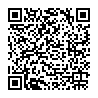 U Zagrebu, 6. ožujka 2023. godineOBAVIJEST O IZBORU KANDIDATA PO JAVNOM NATJEČAJU ZA RADNO MJESTO NASTAVNIKA/ICE KEMIJE-1 IZVRŠITELJ/ICA NA ODREĐENO, NEPUNO RADNO VRIJEMEI.Nakon provedenog javnog natječaja za radno mjesto nastavnik/ica kemije – na određeno, nepuno radno vrijeme – 1 izvršitelj/ica, objavljenog dana 14. veljače 2023. godine na mrežnim stranicama i oglasnim pločama Hrvatskoga zavoda za zapošljavanje te na mrežnim stranicama i oglasnim pločama XII. gimnazije s rokom za podnošenje prijava kandidata na javni natječaj od 14. veljače 2023. godine do 22. veljače 2023. godine, na temelju rezultata provedenog selekcijskog postupka odnosno postupka vrednovanja kandidata pred Povjerenstvom za procjenu i vrednovanje kandidata, a uz prethodnu suglasnost Školskog odbora XII. gimnazije, izabran je kandidat:Ana Razum, magistar edukacije kemije i biologijeII.Izabrani kandidat je podnio pravodobnu i potpunu prijavu na javni natječaj, ispunjava sve uvjete javnog natječaja te je ujedno najbolje rangirani kandidat u postupku vrednovanja kandidata.III.Izabrani kandidat prima se u javnu službu u XII. gimnaziju na radno mjesto iz točke 1. ove Odluke te će se s njim sklopiti ugovor o radu na određeno, nepuno radno vrijeme.Ova Obavijest je objavljena na mrežnoj stranici XII. gimnazije dana 6. ožujka 2023. godine